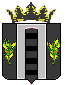        АДМИНИСТРАЦИЯ  ПОГРАНИЧНОГО МУНИЦИПАЛЬНОГО  РАЙОНАОТДЕЛ НАРОДНОГО ОБРАЗОВАНИЯПРИКАЗ22.04.2020                                             п. Пограничный                                               №  33О подведении итогов стажерской практики молодых специалистовВ целях повышения эффективности методической помощи молодым специалистам образовательных организаций Пограничного муниципального округа в соответствии с планом работы отдела народного образования администрации Пограничного муниципального районаПРИКАЗЫВАЮ:Провести 03 июня 2020 года защиту стажерской практики молодых специалистов: - Селяковой Ю.В., учителя начальных классов МБОУ «ПСОШ №2 ПМР имени Байко ВФ»;- Лисицына Р.Ю., учителя истории МБОУ «ПСОШ №2 ПМР имени Байко ВФ»;- Колпаковой Д.С., учителя математики  МБОУ «Сергеевская СОШ ПМР».Для защиты стажерской практики молодых специалистов предоставить   следующие материалы:- характеристика;- план стажерской практики;- отчет о прохождении стажерской практики;- планы-конспекты открытых уроков (внеклассных мероприятий).3. Для подведения итогов стажерской практики молодых специалистов создать комиссию в составе:Панкова Н.Г., начальник отдела народного образования администрации Пограничного муниципального района;Балесный О.В., заместитель начальник отдела народного образования администрации Пограничного муниципального района;Шичкина Н.В., заведующий учебно-методическим отделом МКУ «ЦОД МОУ Пограничного МР»;Скороход  Т.Е.,  руководитель районного методического объединения учителей начальных классов;Уржумцева М.М., руководитель районного методического объединения учителей истории и обществознания.4. Контроль за исполнением данного приказа возложить на Шичкину Н.В., заведующего учебно-методическим отделом МКУ «ЦОД МОУ Пограничного МР».Начальник отделанародного образования                                                                                      Н.Г. Панкова